Publicado en Barcelona  el 14/06/2021 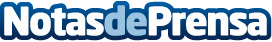 AleaSoft: Fin de semana de contrastes en los mercados europeos: de precios negativos a cercanos a 90 €/MWhEn el fin de semana del 12 de junio varios mercados eléctricos europeos registraron valores horarios negativos y diarios menores a los del fin de semana anterior por la combinación de menor demanda y mayor producción renovable. Pero en los mercados MIBEL, IPEX y N2EX se registraron valores diarios al menos 40 €/MWh mayores a los de los países vecinos. El Brent y el gas marcaron máximos de los últimos dos años y el CO2 volvió a subir. Los futuros de electricidad europeos subieron en la mayoría de mercadosDatos de contacto:Alejandro Delgado900 10 21 61Nota de prensa publicada en: https://www.notasdeprensa.es/aleasoft-fin-de-semana-de-contrastes-en-los Categorias: Internacional Nacional Sector Energético http://www.notasdeprensa.es